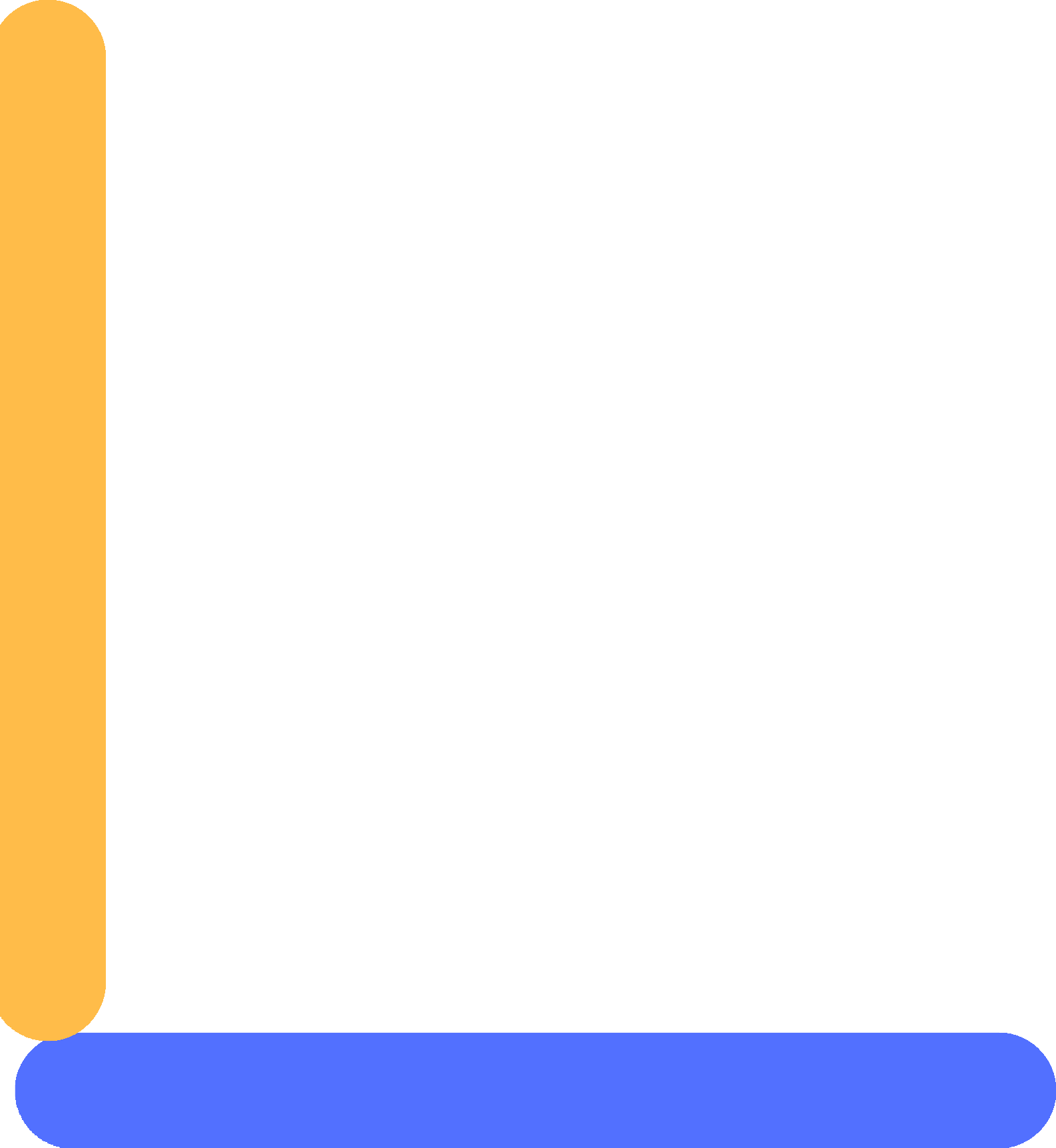 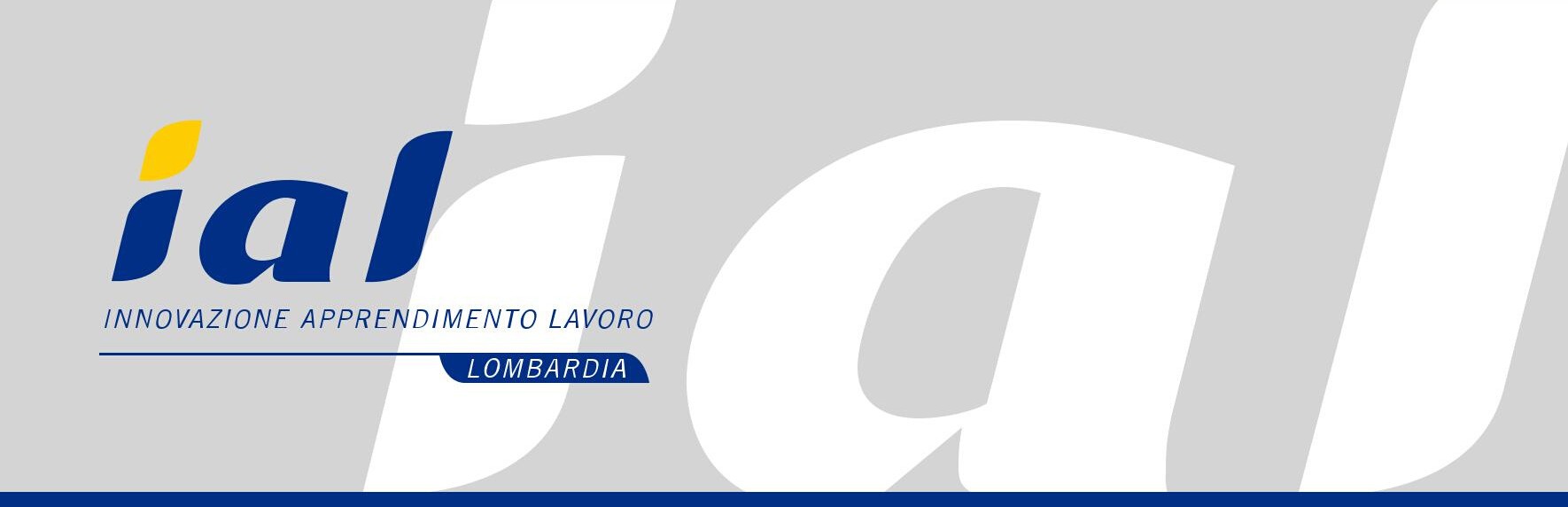 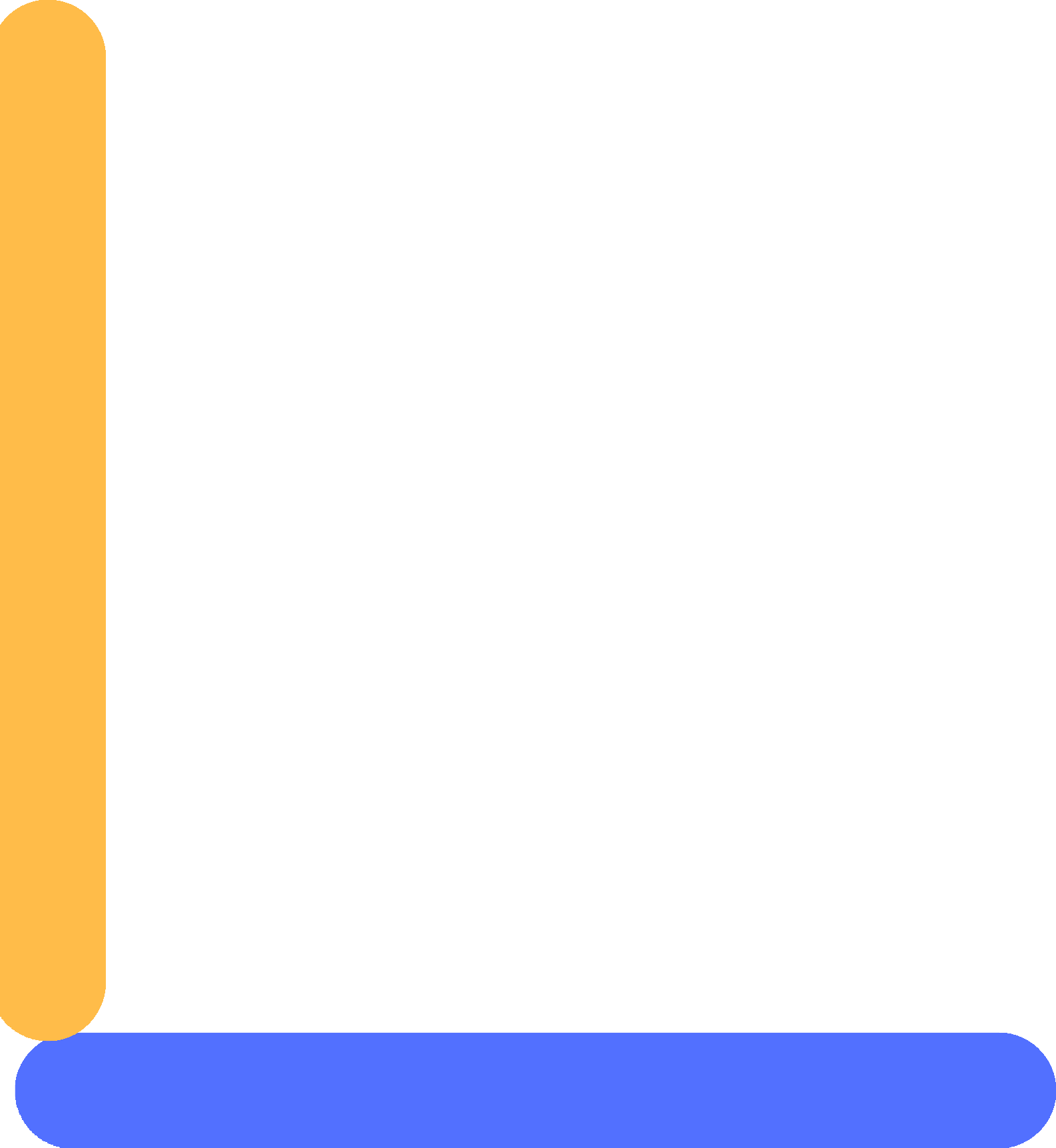 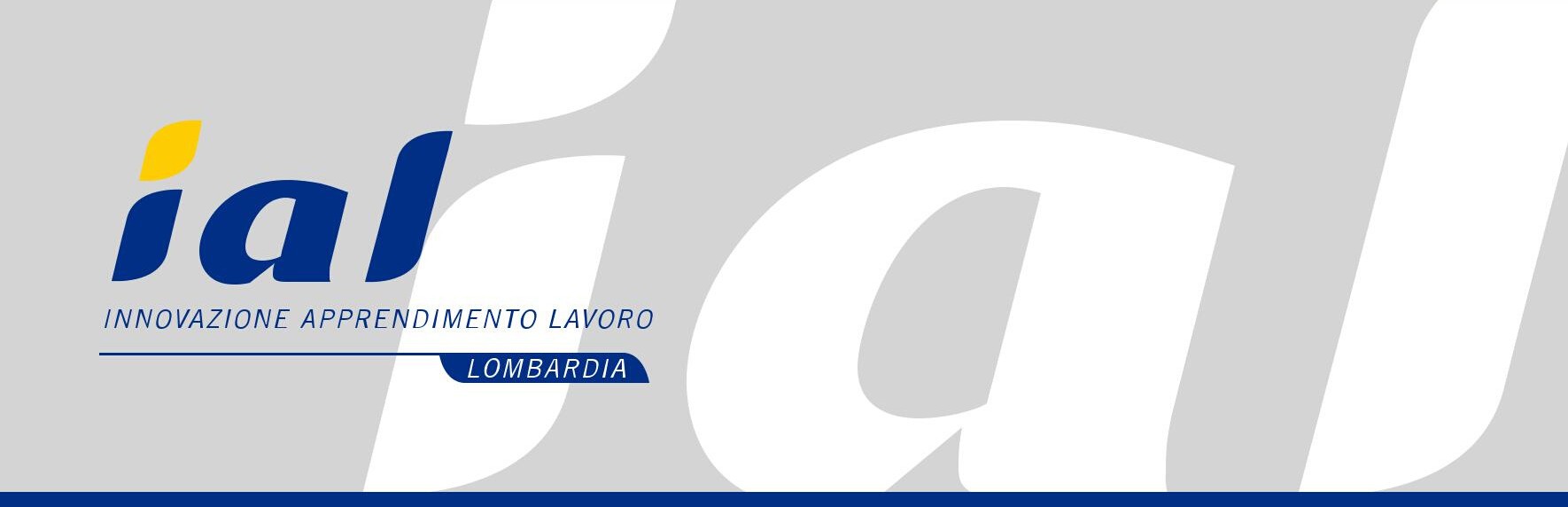 INFORMATICA PER IL LAVORO  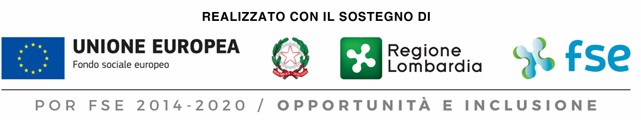 CORSO GRATUITOATTIVABILE CON DOTE UNICA LAVORO FASE IVObiettivi: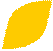    Il percorso formativo ha l’obiettivo di far acquisire ai discenti diverse conoscenze in ambito informatico , sfruttando tutti gli strumenti necessari per migliorare le proprie capacità nell’utilizzo delle principali funzioni di Microsoft office , conoscere i servizi cloud di google e saper utilizzare al meglio i social per la promozione di stessi.  Destinatari:Disoccupati da almeno 4 mesi, iscritti al Centro per l’impiego, over 30 anni   Durata e orari: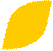 80 oredue/tre giorni alla settimanadal 25 Gennaio 2021 al 30 Marzo 2021dalle 9.00 alle 13.00  Attestato: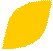 Al termine del percorso verrà rilasciato l’attestato di partecipazioneProgramma: Il percorso formativo è strutturato in 3 moduli:1 Modulo : Suite office della durata di 32 ore Il corso è incentrato sulle principali funzioni di Mocrosoft office : Word, Excel , Power Point e Posta elettronica 2 Modulo: Cloud Google della durata di 24 ore Il corso è incentrato sull’utilizzo del servizio cluod  e della suite di applicazioni web based fornita da google .  Il percorso renderà pertanto possibile utilizzare al meglio le app di google per leggere , inviare e organizzare la propria posta elettronica, inserire eventi nel calendario con altri, condividere e organizzare il calendario/agenda , creare slot di disponibilità , creare file salvati in cluod e condividerli3 Modulo : Social Media la Promozione di se stessi della durata di 24 ore Il corso permetterà al partecipante di : Sfruttare al meglio i social network per le attività che si svolgono sia in ambito aziendale che personale; Conoscere gli strumenti e la potenzialità dei principali social : Facebook , Twitter, Linkedin ; Scegliere i canali social più idonei alla promozione di se stessi ; Acquisire conoscenze sulla ricerca attiva del lavoro e su come presentarsi al meglio anche con il proprio profilo social; Sfruttare al meglio i social per la ricerca del lavoro. 